Rotary District 7360 Youth Exchange Club Sponsorship Form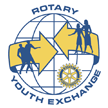 